1. genitiv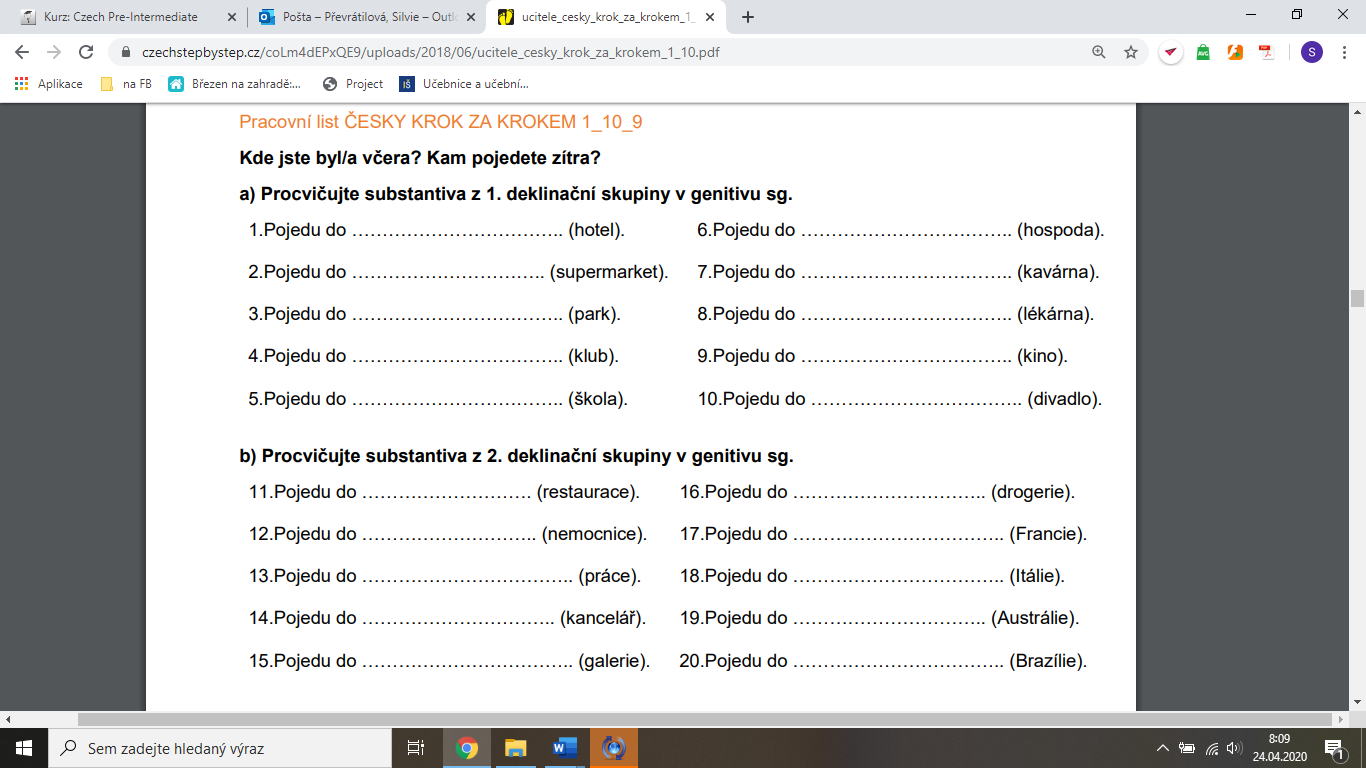 2. genitivDO/NA/Khttps://learningapps.org/watch?v=p6fiesehc20LEKCE 11https://learningapps.org/watch?v=p1k2bojzj20Půjdeš do…? Ne, nepůjdu do… Půjdu do…1. park 2. banka3. obchod4. supermarket5. hotel6. kino7. cukrárna8. metro9. kavárnarestauracekancelářnemocnicepráceklubdivadlolékárnamuzeumcentrum